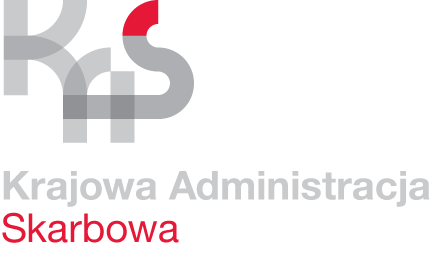 Karta Usług Zaświadczenie w sprawie podatku od spadków i darowizn oraz od innych czynności cywilnoprawnychObowiązuje od 25.09.2023 r.Co chcę załatwić?Uzyskać zaświadczenie stwierdzające, że nabycie spadku lub darowizny jest zwolnione od podatku od spadków i darowizn lub, że należny podatek został zapłacony albo zobowiązanie podatkowe wygasło wskutek przedawnienia.Kogo dotyczy?Spadkobierców, obdarowanych i innych nabywców.Wymagane dokumenty?Dowód uiszczenia opłaty skarbowej.Jakie dokumenty muszę wypełnić?Podanie o wydanie zaświadczenia.Wymagane opłaty?Opłata skarbowa w wysokości 17 zł wpłacona na rachunek Urzędu Miejskiego w Kwidzynie 66 8300 0009 0008 2107 2000 0020Termin złożenia  dokumentów?W każdym czasie, gdy występuje taka potrzeba.Gdzie załatwić sprawę?Urząd Skarbowy w Kwidzynie, 82-500 Kwidzyn u. 3 Maja 6, ZaświadczeniaSposób załatwienia sprawy?Wydanie zaświadczenia lub odmowa w formie postanowienia.Jaki jest czas realizacji?Bezzwłocznie, jednak nie później niż 7 dni od złożenia prawidłowo wypełnionego wniosku.Jak się odwołać?Wnieść zażalenie na postanowienie o odmowie wydania zaświadczenia w terminie 7 dni od daty doręczenia postanowienia. Informacje dodatkoweDo wniosków dotyczących wydania zaświadczeń należy dołączyć dokumenty:określające krąg spadkobierców, tj. prawomocne orzeczenie sądu lub akt poświadczenia dziedziczenia; potwierdzające posiadanie tytułu prawnego do składnika majątku będącego przedmiotem ubiegania się o wydanie zaświadczenia, tj. akt notarialny umowy darowizny lub zniesienia współwłasności, bądź orzeczenie sądu.W szczególnych przypadkach mogą być wymagane dodatkowe dokumenty.Szczegółowe informacje w sprawie można uzyskać pod numerem telefonu (55) 641-37-87 - zaświadczenia.Akty prawneUstawa Ordynacja podatkowa.Ustawa o podatku od spadków i darowizn.Ustawa o opłacie skarbowej.Rozporządzenie Ministerstwa Finansów w sprawie zapłaty opłaty skarbowej.